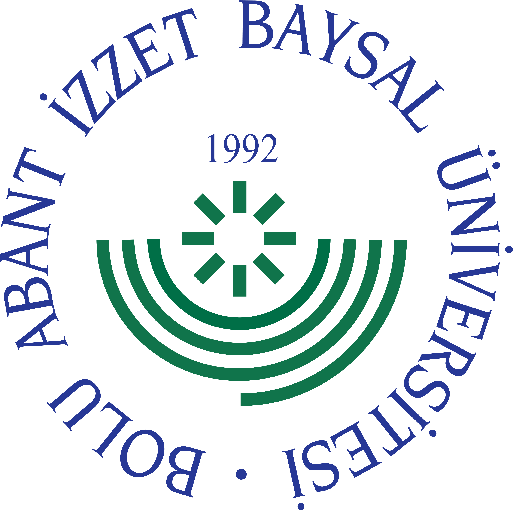 
     GÖREV YETKİ VE SORUMLULUK
FORMU     Bu formda açıklanan görev tanımını okudum. Görevimi burada belirtilen şekilde yerine getirmeyi kabul ediyorum.           ONAYLAYAN Doküman NoGT - 153İlk Yayın TarihiBaskı NoRevizyon No/TarihBirimiErasmus Değişim Programı Koordinatörlüğü Görev UnvanıErasmus Değişim Programı KoordinatörüBağlı Olduğu YöneticiUluslararası İlişkiler Ofisi BaşkanıYerine Vekalet Edecek Kişi-Görev, Yetki ve SorumluluklarUluslararası İlişkiler Yönetim Kuruluna üyelik etmek, toplantılarına katılmak ve kurulda alınan kararların koordinatörlükte uygulanmasını sağlamak ve takibini yapmak, Avrupa Birliği Eğitim ve Gençlik Programlarına Üniversitenin aktif bir şekilde katılımını sağlamak, bu konuyla ilgili proje başvurularını yapmak ve yürütmek, AB projeleri dâhilinde üniversiteye gelen akademisyen ve öğrencilerin ders alma/ders verme faaliyetleri için üniversite birimlerinin ders katalogları gibi çalışmalarını yapmak ve hazırlıklarını koordine etmek, AB projeleri dâhilinde üniversiteye gelen akademik personel ve öğrencilerin ihtiyaçlarının karşılanması için gerekli hazırlıkları ve oryantasyon hazırlıklarını yapmak ve uygulatmak, Erasmus programı kapsamındaki anlaşmalar ile ilgili her konuda Üniversite genelinde eşgüdümü sağlamak,Erasmus kapsamında yapılacak ikili anlaşmalar için programda yer alan ülke üniversiteleri ile görüşmeler yapmakErasmus Çalışma Kurulunun almış olduğu kararların koordinatörlük tarafından yürütülmesini sağlamak, Koordinatörlüğün çalışmalarını yönlendirmek ve kontrol etmek, Yıllık Çalışma Takvimini hazırlayarak Kurulun onayına sunmak, Erasmus Programının üniversite içinde tanıtılmasını sağlayacak yazılı ve görsel materyaller hazırlamak ve etkinlikler düzenlemek, Akademik ve İdari Birimler arasında yapılacak işlemlerin koordinesini sağlamak ve yazışmaları yürütmek, Koordinatörlüğün üniversite içerisinde yazışmalarını imzalamak, Fakülte, Enstitü, Yüksekokul ve Meslek Yüksekokulu Koordinatörleri arasında koordinasyonu sağlamak,Kanun ve yönetmeliklerle kendisine verilen diğer görevleri yapmak, Görevi ile ilgili süreçleri Üniversitemiz Kalite Politikası ve Kalite Yönetim Sistemi çerçevesinde, kalite hedefleri ve prosedürlerine uygun olarak yürütmek. Bağlı bulunduğu yönetici veya üst yöneticilerin, görev alanı ile ilgili vereceği diğer işleri iş sağlığı ve güvenliği kurallarına uygun olarak yapmak, Erasmus Değişim Programı Koordinatörlüğü , yukarıda yazılı olan bütün bu görevleri kanunlara ve yönetmeliklere uygun olarak yerine getirirken Uluslararası İlişkiler Ofisi Koordinatörüne karşı sorumludur.UnvanıTarihAdı SoyadıİmzaUnvanıTarihAdı Soyadıİmza